            ҠАРАР                                                                РЕШЕНИЕ           25 февраль 2015 й.                  № 241                25 февраля  2015 г.Об утверждении Перечня автомобильных дорог местного значения общегои необщего пользования в границах населенных пунктовсельского поселения Кашкинский сельсовет муниципальногорайона Аскинский район Республики БашкортостанВ соответствии с Федеральный законом от 06.10.2003 г. № 131-ФЗ "Об общих принципах организации местного самоуправления в Российской Федерации", Федеральным законом от 08.11.2007г. №257-ФЗ «Об автомобильных дорогах и дорожной деятельности в Российской Федерации и о внесении изменений в некоторые законодательные акты Российской Федерации» Совет сельского поселения  Кашкинский  сельсовет муниципального района Аскинский район Республики Башкортостан РЕШИЛ:1. Утвердить прилагаемый Перечень автомобильных дорог местного значения общего и не общего пользования в границах населенных  пунктов сельского поселения Кашкинский сельсовет муниципального района Аскинский район Республики Башкортостан.2. В соответствии с п. 8 ст. 6 Федерального закона от 08.11.2007г. №257-ФЗ «Об автомобильных дорогах и дорожной деятельности в Российской Федерации и о внесении изменений в некоторые законодательные акты Российской Федерации» с момента утверждения Советом сельского поселения Кашкинский сельсовет муниципального района Аскинский район Республики Башкортостан Перечня автомобильных дорог местного значения общего и не общего пользования в границах населенных пунктов  сельского поселения Кашкинский сельсовет муниципального района Аскинский район Республики Башкортостан отнести автомобильные дороги местного значения общего и необщего пользования в границах населенных пунктов  сельского поселения Кашкинский сельсовет муниципального района Аскинский район Республики Башкортостан к собственности сельского поселения Кашкинский сельсовет муниципального района Аскинский район Республики Башкортостан.3. Обнародовать данное решение на информационном стенде  в здании администрации сельского поселения Кашкинский сельсовет муниципального района Аскинский  район Республики Башкортостан по адресу: с. Кашкино ул.Мира, д.17 и разместить в официальном сайте  муниципального района Аскинский район Республики Башкортостан в разделе «сельские поселения».4.Контроль за исполнением настоящего решения оставляю за собой.ГлаваСельского поселения Кашкинский сельсовет муниципального района Аскинский район Республики Башкортостан   Р.К.Зиннатуллин                                                                                                      Приложение №1                                                                                      к решению Совета сельского                                                                                       поселения Кашкинский  сельсовет                                                                                      муниципального района Аскинский                                                                                       район Республики Башкортостан                                                                                       от 25 февраля 2015 года № 241Перечень автомобильных дорог местного значения общего и необщегопользования в границах населенного пункта с. Кашкино сельского поселенияКашкинский сельсовет муниципального районаАскинский район Республики Башкортостан                                                                                                     Приложение № 2                                                                                      к решению Совета сельского                                                                                       поселения Кашкинский  сельсовет                                                                                      муниципального района Аскинский                                                                                       район Республики Башкортостан                                                                                       от 25 февраля 2015 года № 241Перечень автомобильных дорог местного значения общего и не общегопользования в границах населенного пункта д. Амирово сельского поселенияКашкинский сельсовет муниципального районаАскинский район Республики Башкортостан                                                                                                      Приложение № 3                                                                                      К  решению Совета сельского                                                                                       поселения  Кашкинский  сельсовет                                                                                      муниципального района Аскинский                                                                                       район Республики Башкортостан                                                                                       от 25 февраля 2015 года № 241Перечень автомобильных дорог местного значения общего и не общегопользования в границах населенного пункта д. Бильгиш сельского поселенияКашкинский сельсовет муниципального районаАскинский район Республики Башкортостан                                                                                      Приложение № 3                                                                                      к  решению Совета сельского                                                                                       поселения  Кашкинский  сельсовет                                                                                      муниципального района Аскинский                                                                                       район Республики Башкортостан                                                                                       от 25 февраля 2015 года № 241Перечень автомобильных дорог местного значения общего и не общегопользования в границах населенного пункта д. Гумбино сельского поселенияКашкинский сельсовет муниципального районаАскинский район Республики Башкортостан                                                                                       Приложение № 3                                                                                      к  решению Совета сельского                                                                                       поселения  Кашкинский  сельсовет                                                                                      муниципального района Аскинский                                                                                       район Республики Башкортостан                                                                                       от 25 февраля 2015 года № 241Перечень автомобильных дорог местного значения общего и не общегопользования в границах населенного пункта д. Новый Суюш сельского поселенияКашкинский сельсовет муниципального районаАскинский район Республики БашкортостанБАШҠОРТОСТАН РЕСПУБЛИКАҺЫАСҠЫН  РАЙОНЫ   МУНИЦИПАЛЬ РАЙОНЫНЫҢ ҠАШҠА  АУЫЛ  СОВЕТЫ АУЫЛ  БИЛӘМӘҺЕ СОВЕТЫ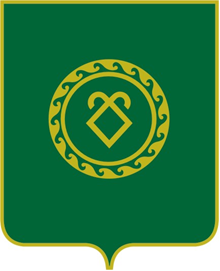 РЕСПУБЛИКА БАШКОРТОСТАНСОВЕТСЕЛЬСКОГО ПОСЕЛЕНИЯКАШКИНСКИЙ СЕЛЬСОВЕТМУНИЦИПАЛЬНОГО РАЙОНААСКИНСКИЙ РАЙОН№п/пНаименование автомобильной дороги Протяженность автомобильной дороги, м1автомобильная дорога по ул. 9 Мая6902автомобильная дорога по ул. Заречная10003автомобильная дорога по ул. Марданова 3384автомобильная дорога по ул.Механизаторов9985автомобильная дорога по ул. Мира10056автомобильная дорога по ул. Молодежная7147автомобильная дорога по ул. Молодых специалистов3308автомобильная дорога по ул. Нагорная18699автомобильная дорога по ул.Рихарда Зорге69110автомобильная дорога по ул.Труда123911автомобильная дорога по ул. Центральная219412автомобильная дорога по ул.Школьный переулок68013Автомобильная дорога от моста до ул.Молодежной9559автомобильная дорога - переулки 2745 Итого по   с. Кашкино15448№п/пНаименование автомобильной дороги Протяженность автомобильной дороги, м1.автомобильная дорога по ул. Лесная3512.автомобильная дорога по ул. Лесная + 2 переулка2653.автомобильная дорога по ул. Нагорная6504.автомобильная дорога по ул. Первомайская10595.автомобильная дорога по ул. Полевая6616.автомобильная дорога по ул. Центральная15577.автомобильная дорога по ул. Школьная3338Автомобильная дорога по ул.Центральная + 3 переулка703Итого по д. Амирово5579№п/пНаименование автомобильной дороги Протяженность автомобильной дороги, м1.автомобильная дорога по ул. Аскинская6962.автомобильная дорога по ул.Байкинская5303.автомобильная дорога по ул. Молодежная5104.автомобильная дорога по ул. Нагорная4685.автомобильная дорога по ул. Пановская7626.автомобильная дорога по ул. Первомайская5567.автомобильная дорога по ул.Мудариса Усманова1030  Итого по д. Бильгиш4552№п/пНаименование автомобильной дороги Протяженность автомобильной дороги, м1.автомобильная дорога по ул. Комсомольская4922.автомобильная дорога по ул.Мостовая2093.автомобильная дорога по ул. Набережная6844.автомобильная дорога по ул. Первомайская8905.автомобильная дорога по ул. Чапаева6606.автомобильная дорога  переулок от Комсомольской до висячего моста135  Итого по д. Гумбино3070№п/пНаименование автомобильной дороги Протяженность автомобильной дороги, м1.автомобильная дорога по ул. Зеленая1352.автомобильная дорога по ул.Лесная3663.автомобильная дорога по ул. Мостовая4784.автомобильная дорога по ул. Набережная3935.автомобильная дорога по ул. Новая4766.автомобильная дорога по ул. Первомайская5077.автомобильная дорога переулок от Лесной до Первомайской 1228.автомобильная дорога переулок от Мостовой до Зеленой133  Итого по д. Новый Суюш2610